                        Согласия и заверения заявителя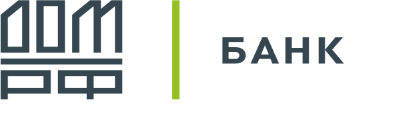 (заполняется отдельно на каждого заявителя)Я, (Фамилия, имя, отчество полностью) ______________________________________________________________________________________ _______________________________________________________________________________________________________________________,Документ, удостоверяющий личность (наименование, серия, номер) ______________________________________________________________Орган, выдавший документ, удостоверяющий личность, дата выдачи, код подразделения (при наличии) _______________________________________________________________________________________________________________________________________________________,Проживающий (-ая) по адресу: ____________________________________________________________________________________________________________________________________________________________________________________________________________________, Страховой номер индивидуального лицевого счета (СНИЛС, при наличии): ________________________________________________________,Контактные телефоны заявителя: __________________________________________________________________________________________,Адрес электронной почты (e-mail)__________________________________________________________________________________________,Телефон контактного лица_________________________________, ФИО контактного лица___________________________________________ ________________________________________________________________________________________________ (далее – контактное лицо),предоставляю АО «Банк ДОМ.РФ», ______________________________________, действующего от имени и/или в интересах Оператора (указать наименование и адрес организации, получающей согласие субъекта персональных данных, действующей от имени и в интересах Оператора) (далеесовместно и по отдельности – Оператор, а в отношении АО «Банк ДОМ.РФ» также - Банк) согласие, в целях проверки сведений, предоставленных мной при приеме на обслуживание и в процессе оказания мне услуг, заключения и/или исполнения договоров, в том числе с третьими лицами, а также с целью получения мной информации (в т.ч. формирования для меня предложений) о продуктах и услугах:согласен   не согласенНа обработку Оператором моих персональных данных, указанныхв настоящемСогласии и заверении (далее – Согласие/Согласия) и в иных предоставленных мною документах, а также моих биометрическихперсональных данных (при наличии), совершение любых действий с использованием средств автоматизации и/или без средств автоматизации, в том числе сбор, запись, систематизацию, накопление, хранение, уточнение (обновление, изменение), извлечение, использование, передачу (распространение, предоставление, доступ), обезличивание, блокирование, удаление, уничтожение) в соответствии с Федеральным законом от 27.07.2006 № 152-ФЗ «О персональных данных».Персональные данные, указанные в настоящем Согласии, включая, фамилия, имя, отчество; данные документа, удостоверяющего личность; год, месяц, число и место рождения; адрес; иные данные указанные в настоящем Согласии; а также гражданство; семейное, социальное, имущественное положение; образование, профессия; доходы; контактные телефоны, почтовые адреса, адреса электронной почтыи другие сведения, предоставленные мною и полученные Оператором (в том числе в электронном виде) при приеме на обслуживание и в процессе оказания мне услуг, заключения и/или исполнения договоров с Оператором, содержащиеся в заявлениях, письмах, соглашениях и иных документах, а также любую иную информацию, доступную либо полученную Оператором от государственных и иных органов и организаций, предоставляются в целях приема на обслуживание и в процессе оказания мне услуг, заключения и/или исполнения договоров с Оператором и/или третьими лицами2; принятия решения о предоставлении мне кредита.В указанных целях Оператор может осуществлять передачу моих персональных данных в объеме, необходимом для указанных целей, третьим лицам2, которым Оператор поручает обработку персональных данных на основании заключаемых с этими лицами договорами ипри условии, что они обязуются обеспечить безопасность персональных данных при их обработке и предотвращение их разглашения. Указанные лица вправе осуществлять действия с моими персональными данными аналогичные действиям, которые вправе осуществлять Оператор.согласен   не согласенНа направление на мой номер телефона, адрес электронной почты, адрес постоянной регистрации, адрес фактического проживания, указанные в заявлениях, письмах, соглашениях и иных предоставленных Оператору документах, SMS-сообщений и/или звонков и/или электронных сообщений с информацией об исполнении обязательств по  договору (ам), заключенному (ым) с Оператором, о принятом Оператором решении о предоставлении мне кредита, а также информации рекламного характера об услугах Оператора для целей продвижения услуг Оператора, совместных услуг Оператора и третьих лиц2, в том числе на получение информации о продуктах и услугах, коммерческих предложений Оператора или третьих лиц2, направленных мне посредством почтовой связи и/или сетям электросвязи (телефонной, факсимильной, подвижной радиотелефонной связи и прочее) по адресу постоянной регистрации, адресу фактического проживания, адресу электронной почты, на контактные номера телефонов. Согласен (-на) с тем, что Оператор не несет ответственности за ущерб, убытки, расходы, а также иные негативные последствия, которые могут возникнуть в случае, если информация в SMS-сообщении и/или звонке и/или электронном сообщении, направленная Оператором, станет известна иным третьим лицам.согласен   не согласенНа получение Оператором обо мне информации (включая кредитный отчет) из любых бюро кредитных историй (одного или нескольких), а также на предоставление информации обо мне в любые бюро кредитных историй в объеме и порядке, которые предусмотрены Федеральным законом от 30.12.2004 № 218-ФЗ «О кредитных историях». Согласие предоставлено в целях проверки Оператором моей благонадежности и/или формирования Оператором в отношении меня кредитных предложений, принятия Оператором решения о предоставлении мне кредита(ов), заключения со мной и дальнейшего сопровождения (исполнения) договоров. Право выбора бюро кредитных историй предоставляется мной Оператору по его усмотрению без дополнительного согласования со мной.согласен   не согласенНа передачу Операторомследующим операторам связи:ПАО «Мегафон», место нахождение: г. Москва, Оружейный переулок, д.41 (также – Оператор связи) моих персональных данных, перечисленных в Согласиях, и обработку Оператором связи полученных персональных данных, на обработку и передачу Оператором связи Оператору следующих сведений обо мне, как об абоненте: фамилия, имя, отчество;адрес; абонентские номера, данные, идентифицирующие абонента или его абонентское устройство, сведения о трафике и платежах (за исключением сведений, составляющих тайну связи) в целях заключения и/или исполнения договоров с Оператором.согласен   не согласенНа осуществление Оператором взаимодействия, направленного на возврат просроченной мной задолженности по заключенному со мной кредитному договору с контактным лицом, указанными в настоящих Согласиях, в соответствии с требованиями Федерального закона от 03.07.2016  № 230-ФЗ «О защите прав и законных интересов физических лиц при осуществлении деятельности по возврату просроченной задолженности и о внесении изменений в федеральный закон «О микрофинансовой деятельности и микрофинансовых организациях».согласен   не согласенПри взаимодействии Оператора с контактным лицом, указанным в настоящем Согласии в соответствии с требованиями Федерального закона от 03.07.2016  № 230-ФЗ «О защите прав и законных интересов физических лиц при осуществлении деятельности по возврату просроченной задолженности и о внесении изменений в федеральный закон «О микрофинансовой деятельности и микрофинансовых организациях»,передавать (сообщать) контактному лицу или делать доступными для него сведения обо мне как о должнике, просроченной задолженности и ее взыскании и любые другие мои персональные данные.Согласие действует до момента получения Оператором или третьим лицом, действующим от имени и в интересах Оператора, письменного заявления об отзыве согласия.согласен   не согласенНа передачу Операторомданных (ФИО; дата рождения; место рождения; гражданство; реквизиты документа, удостоверяющего личность; адрес места жительства (регистрации); адрес места пребывания; адрес для почтовых уведомлений; номера контактных телефонов; адрес электронной почты; ИНН; СНИЛС; данные миграционной карты: номер карты; дата начала срока пребывания; дата окончания срока пребывания; вид документа, подтверждающего право иностранного гражданина или лица без гражданства на пребывание (проживание) в Российской Федерации: серия и номер; дата начала срока действия права пребывания (проживания); дата окончания срока действия права пребывания (проживания); сведения об источнике происхождения денежных средств и (или) иного имущества; сведения о принадлежности к некоторой категории лиц)страховым компаниям,аккредитованным Банком, список которых размещен в телекоммуникационной сети «Интернет» на сайте Банка по адресу https://domrfbank.ru/insurance/ (далее – страховые компании) в целях заключения договоров страхования, предусмотренных выбранной мною программой кредитования.согласен   не согласенНа передачу Оператором данных (ФИО; дата рождения; место рождения; гражданство; реквизиты документа, удостоверяющего личность; адрес места жительства (регистрации); адрес места пребывания; адрес для почтовых уведомлений; номера контактных телефонов; адрес электронной почты; ИНН; СНИЛС; данные миграционной карты: номер карты; дата начала срока пребывания; дата окончания срока пребывания; вид документа, подтверждающего право иностранного гражданина или лица без гражданства на пребывание (проживание) в Российской Федерации: серия и номер; дата начала срока действия права пребывания (проживания); дата окончания срока действия права пребывания (проживания); сведения об источнике происхождения денежных средств и (или) иного имущества; сведения о принадлежности к некоторой категории лиц) ООО «Цифровые технологии» (г. Москва, ул. Воздвиженка, дом 10, пом./ком. XI/86) в целяхзаключения договоров страхования, предусмотренных выбранной мною программой кредитования. 8.  Подтверждаю, что мне известно о том, что перекредитование (рефинансирование) кредитов согласно Постановлению Правительства РФ от 30.12.2017 № 1711 «Об утверждении Правил предоставления субсидий из федерального бюджета российским кредитным организациям и акционерному обществу «ДОМ.РФ» на возмещение недополученных доходов по выданным (приобретенным) жилищным (ипотечным) кредитам (займам), предоставленным гражданам Российской Федерации, имеющим детей» (далее– Постановление) возможно только при соответствии меня как заемщика и цели рефинансируемого кредита, а также иных условий,требованиям, установленным в Постановлении.9.☐ Подтверждаю, что мне известно о том, что реализовать меры государственной поддержки семей, имеющих детей, согласно Федеральному закону от 03.07.2019 № 157-ФЗ «О мерах государственной поддержки семей, имеющих детей, в части погашения обязательств по ипотечным жилищным кредитам (займам) и о внесении изменений в статью 13.2 Федерального закона «Об актах гражданского состояния» (далее – Федеральный закон) возможно только при соответствии меня как заемщика и цели кредита, а также иных условий, требованиям  Федерального закона.10. согласен   не согласенНа уступку Оператором прав (требований) по заключенному со мной кредитному договору, обеспеченному ипотекой, иным третьим лицам, включая некредитные организации, в соответствии с требованиями действующего законодательства Российской Федерации, в том числе передачу прав на закладную (при ее наличии).  Подтверждаю, что до меня Банком доведена информация о риске неисполнения мной обязательств по кредитному договору с Банком (в случае если между мной и Банком кредитный договор будет заключен) и применении ко мне штрафных санкций, если в течение одного года общий размер платежей по всем имеющимся у меня на дату обращения в Банк о предоставлении кредита обязательствам по кредитным договорам, по договорам займа, включая платежи по кредиту будет превышать 50% моего годового дохода.Подтверждаю, что до меня Банком доведена информация о том, что Банк обязан рассчитывать в отношении меня показатель долговой нагрузки (далее - ПДН), что я вправе самостоятельно определять перечень предоставляемых в Банк документов для определения величины моего среднемесячного дохода, а также что Банк вправе использовать при расчете ПДН данные Федеральной службы государственной статистики в случае не предоставления мною подтверждающих документов о моих доходах.   Подтверждаю, что уведомлен о возможности присоединения к «Условиям выпуска и обслуживания пополняемых предоплаченных банковских карт и электронных кошельков для физических лиц в АО «Банк ДОМ.РФ». Предоплаченную банковскую карту прошу направить по адресу: _______________________________________________________________________________________________________________________. Я подтверждаю, что информация, указанная в Согласиях и в иных документах, предоставленных мною в целях принятия решения о возможности приема на обслуживание и в процессе оказания мне услуг, заключения и/или исполнения договоров, является полной, точной и достоверной. Мне известно, что:любые сведения, содержащиеся в Согласиях и в иных документах, предоставленных мною Операторув целях принятия решения о возможности приема на обслуживание и в процессе оказания мне услуг, заключения и/или исполнения договоров, могут быть в любое время проверены или перепроверены Оператором с использованием любых источников, из которых в соответствии с требованиями законодательства РФ допускается получение информации.в предоставлении денежных средств –кредита мне может быть отказано без объяснения причин. Принятие указанных Согласийне является обязательством Оператора предоставить кредит.Согласия на обработку персональных данных предоставляются на срок действия договора с Оператором и продлевается на 5 (пять) лет с момента прекращения отношений с Оператором, с пролонгацией на каждый следующий пятилетний срок, если Согласия не будут мною отозваны. Осведомлен(а), что настоящие Согласия могут быть отозваны мной при предоставлении Оператору заявления в простой письменной форме.Сведения о принадлежности к некоторой категории лиц (отметить нужное):1. Я являюсь публичным должностным лицом (ПДЛ): □Да  □Нет   При положительном ответе укажите:□ИПДЛ  □МПДЛ  □ РПДЛНаименование должности, занимаемой в качестве ПДЛ, наименование и адрес органа/ ведомства государственного органа/ международной организации: ____________________________________________________________________________________________________________2. Я состою в родстве с публичным должностным лицом:  □Да  □  НетПри положительном ответе укажите:Степень родства (супруг, супруга, родитель, ребенок, дедушка, бабушка, внук, внучка, полнородный/неполнородный брат или сестра, усыновитель, усыновленный), ФИО и публичная должность родственника: ________________ ________________________________________________________________________________________________________________________3. Я сам являюсь бенефициарным владельцем, иные лица,имеющие возможность контролировать мои действия, отсутствуют:□ Да  □  Нет4. Я действую к собственной выгоде:  □Да  □  НетЗаявитель (Фамилия И.О./подпись)  ______________________/_____________________________Дата ______________